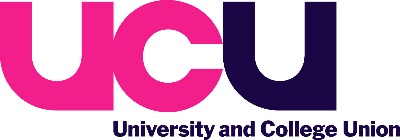 Report of the Returning Officer OU UCU AL Reps Committee Election, June 2023On receipt of nominations, we have received the following nominations for the AL reps committee and therefore I declare the candidates as elected:The Executive and AL reps Committees now have the following vacant positions to fill:AL rep for the Faculty of Business & LawAL rep for Ireland
Lydia Richards, UCU Regional OfficialFacultiesRepsAccessJohn PearsonFASSRichard BradburyGillian JackJenny KermallyMark KirbyMike McNultyPenny OderbergTom SaundersFBLVacancySTEMCharlene Butler *NEWJudy EkinsLesley KaneMatthew RickardWELSGerry Stroud-CampbellNationsEnglandRichard BradburyCharlene Butler *NEWJudy EkinsLesley KaneMark KirbyMike McNultyJohn PearsonPenny OderbergMatthew RickardTom SaundersGerry Stroud-CampbellIreland VacancyScotlandJenny KermallyGillian JackWalesVacancy